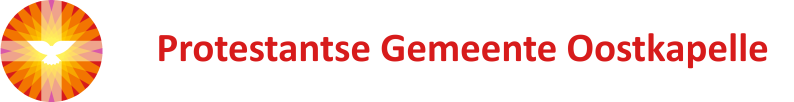  Orde van dienst voor de morgendienst.Dienst van de voorbereidingOrgelspel/voorzang Liedboek lied 534Welkom door de ouderling van dienstIntochtslied Liedboek lied 146a: 1,2Stil gebedBemoediging: v. Onze hulp is in de Naam van de HeerDie hemel en aarde gemaakt heeft                       v. die eeuwig trouw is                       a. en nooit  loslaat wat zijn hand begonDrempelgebed    v:……door de Geest die levend maakt.    a: 	Amen (de gemeente gaat zitten)Liedboek lied 146a:7Verootmoedigingsgebed door het zingen van Liedboek lied 836 alle verzenWoorden van genadeDienst van het woordGebed  bij de opening van het WoordKinderen naar de nevendienstSchriftlezing: Exodus 2:11-25 – lector Hettie VrijZingen Liedboek lied 322 alle verzenVerkondigingMeditatief orgelspelZingen Liedboek lied 326 alle verzenKinderen komen terug van de nevendienstDienst van gebeden en gavenDank- en voorbeden, afgewisseld met Liedboek lied 368j Stil gebed en het Onze VaderCollectenZingen Liedboek lied 993: 1,2,5,6,7Heenzending en ZegenDrie maal AMEN